IDAHO STATE UNIVERSITYKASISKA SCHOOL OF HEALTH PROFESSIONSPARAMEDIC SCIENCEBOOK & SUPPLIES LIST2023 - 2024 ACADEMIC YEARThe ISU-Meridian and Idaho Falls campuses do not have a bookstore with these textbooks.  You may purchase the books through the ISU bookstore or directly through the publisher.  It is recommended that you do NOT rent any of the required textbooks as you will be using the books throughout the entire program.Fall Semester: (~$600.00)  Bundled price through Jones & Bartlett (Public Safety Group)http://www.jblearning.com/cart/Default.aspx?bc=22803-8&ref=psg&coupon=ISU25Bundled ISBN13: 9781284228038 (if ordering from jblearning over the phone)OPTIONAL BOOKS FOR FALL SEMESTER:Hall, J.E. (2015).  Guyton and Hall textbook of medical physiology. (13th ed.).  Philadelphia, PA:  Saunders/Elsevier.  (Note:  The 12th ed. Is fine if you choose to buy this optional text.)	ISBN:  9781455770052  (~$125)Spring Semester:  (~$350.00)Cydulka, R.K., Fitch, M.T., Joing, S.A., Wang, V.J., Cline, D.M. & Ma, O.J. (2017).   	Tintinalli’s Emergency Medicine Manual (8th ed.). New York, NY: McGrawHill.	ISBN:  978-0071837026 (~$60)	All classesNational Association of EMT’s.  (2023). PHTLS Pre-hospital trauma life support (10th ed.).  NEW EDITION FOR SPRING 2023Burlington, MA:  Jones & Bartlett Learning     	ISBN: AT this time, the new 10th Edition PHTLS text ISBN is unknown	PARM 2222 Trauma CarePage, B. (2005). 12-Lead ECG for acute and critical care providers.  Upper Saddle River, NJ: Prentice Hall.     	ISBN: 0-13-022460-X or 978-0-13-022460-6 (~$100)  Tentative, this textbook may changePARM 2225 Advanced ECG InterpretationAmerican Heart Association (2020).  Pediatric advanced life support – Provider manual.  ISBN: 978-1-61669-785-3 (~$50)	PARM 2224 Special Populations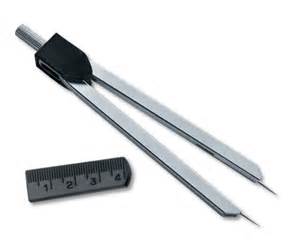 Mandatory Equipment/Supplies:EKG calipers (see picture) (~$6.00) – Fall semester  Small pocket notepad - Spring semesterStethoscope - Spring semesterNHSA ANSI Z87.1 Approved safety goggles (anti-fog) – TBD – (may be required by hospitals for clinical rotations)N-95 particulate masks – TBD - may be required by hospitals for clinical rotationsMANDATORY BY FIRST WEEK OF CLASS:ApproxCostCourse(s)CommentSanders, M.J. & McKenna, K.D. (2019).  Sanders’ Paramedic Textbook. (5th ed.)  St. Louis, MO: Elsevier/Jones & Bartlett.  ISBN:  9781284166095Sanders, M.J. & McKenna, K.D. (2019).  Sanders’ Paramedic Textbook Student Workbook. (5th ed.)  St. Louis, MO: Elsevier/Jones & Bartlett.  ISBN:  9781284190816 $581.00PARM 2212, PARM 2213, PARM 2214, PARM 2215, PARM 2217LSee () and ()below.Garcia, D.J. & Garcia, T.B. (2020).  Arrhythmia recognition:  The art of interpretation. St Louis, MO:  JB Learning.ISBN:  9781449642334PARM 2211Epocrates App or Medscape AppFreePARM 2212Required midway through Fall semester:ApproxCostCourse(s)CommentAmerican Heart Association. (2020).  Advanced cardiovascular life support – Provider manual.ISBN:  978-1-61669-772-3 ($42.00)$45.00PARM 2211See () belowAmerican Heart Association.  (2020)  2020 Handbook of emergency cardiovascular care for healthcare providers. (Spiral bound)  ISBN: 978-1-61669-766-2 (~$40.00)$30.00PARM 2211See () below